Guía N° 6:“Desarrollo personal y social”.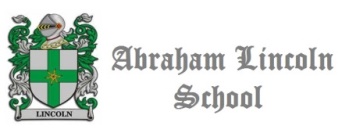 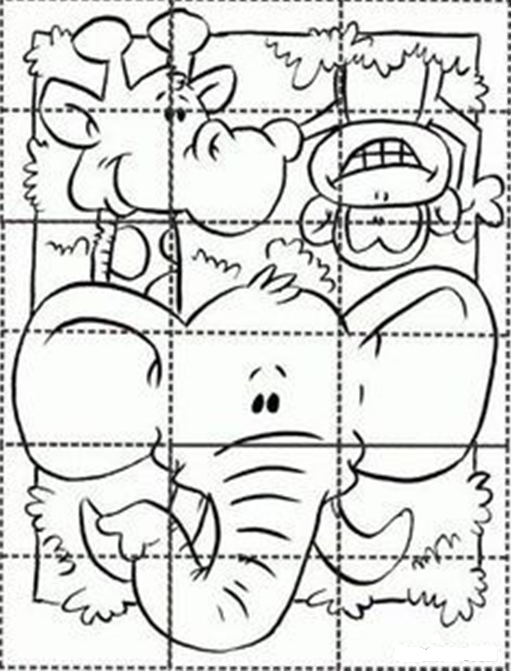 Guía N° 6:“Lenguaje Verbal”.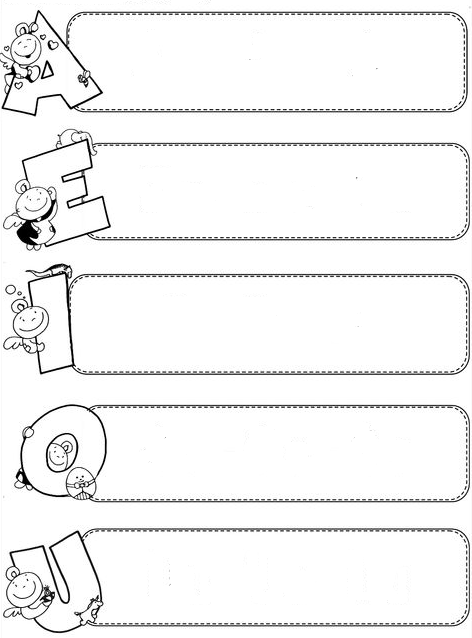 Nivel: Kinder A y B                  Fecha: lunes 11 de mayo del 2020.Objetivo: Coordinan con precisión y eficiencia sus habilidades psicomotrices finas.Instrucciones:1. Pinta el rompecabezas. 2. Pega sobre un cartón la hoja. 3. Recorta 4. ArmaEvaluación: Logrado (L): logra armar el rompecabezas sin ayuda.Vías de Logra (V/L): Arma el rompecabezas con ayuda.No logrado (N/L): No logra armar el rompecabezas.No observado (N/O): No observado. Nivel: Kinder A y B                  Fecha: lunes 11 de mayo del 2020.Objetivo: Reconocer las vocales y asociar su correspondiente fonema a grafema. Instrucciones:Visite el siguiente enlace https://www.youtube.com/watch?v=8uzy78CL0boDibuja tres objetos con cada vocal dentro del rectángulo, luego colorea.Evaluación: Logrado (L): Asocia el fonema y grafema de las 5 vocales.Vías de Logra (V/L): Asocia el fonema y grafema de 3 vocales.No logrado (N/L): No asocia el fonema y grafema de las vocales .No observado (N/O): No observado. 